УТВЪРДИЛ:ДИРЕКТОР СЗДП ДП/ИНЖ. ЦВ. ЦВЕТКОВ/КЪМ ПУБЛИЧНА ПОКАНА, ОБЯВЕНА ПО РЕДА НА ГЛАВА ОСМА „А“ ОТ ЗОП, С ПРЕДМЕТ:„Доставка на мобилни принтери за отпечатване на превозни билети за нуждите на териториалните поделения на „Северозападно държавно предприятие“ ДП гр. Враца“гр. Враца, 2015г.I. Пълно описание на предмета на поръчката и технически спецификации: Предметът на настоящата обществена поръчка включва доставка на мобилни принтери за отпечатване на превозни билети за нуждите на териториалните поделения на „Северозападно държавно предприятие“ ДП гр. Враца“, съгласно следната техническа спецификация. Посочените данни в спецификацията са минимални изисквания, на които следва да отговарят предлаганите устройства.Предложените от участника мобилни принтери трябва напълно да отговарят на техническата спецификация и следва да са нови и неупотребявани.Изпълнителят е длъжен да осигури подходяща опаковка, гарантираща безопасно транспортиране на мобилните принтери.Търговска гаранция:Гаранцията на доставяните мобилни принтери следва да е не по-малко от 24 /двадесет и четири/ месеца. Срокът за гаранционно обслужване започва от деня, следващ подписването на двустранни приемно-предавателни протоколи, удостоверяващи доставката на стоките на посочения от Възложителя адрес.	Техническото предложение на участника следва да съдържа подробно описание на начина за изпълнение на поръчката, в съответствие с изискванията на Възложителя, посочени в настоящия раздел.Към техническото предложение следва да бъдат представени фотографски снимки и/или каталог на предлаганите стоки, които ще се доставят.Изискванията по техническите спецификации се считат за задължителни минимални изисквания към офертите. Неспазването им води до отстраняване на участника в процедурата.II. Прогнозна стойност на обществената поръчка:Прогнозната стойност на обществената поръчка е в размер до 66000.00 лв. без ДДС (Шестдесет и шест хиляди лева) без вкл. ДДС.Възложителят си запазва правото и може да заявява към Изпълнителя мобилни принтери, извън първоначалното количество, в случай че договорът е сключен за цена под максималната прогнозна стойност за поръчката – за сумата до прогнозната стойност на поръчката (66 000 лв. без ДДС). Това си право Възложителя може да реализира до 31.12.2015г.    III. Изисквания на възложителя за изпълнение на поръчката:Срок на договора:Срокът на действие на договора е до 31.12.2015г.Срок за изпълнение на доставката:Срокът за изпълнение на доставките е до 5 /пет/ работни дни, считано от датата на сключване на договор за обществената поръчка.Срок за гаранционно обслужване:Срокът за гаранционно обслужване следва да е не по-кратък от 24 /двадесет и четири/ месеца. Срокът за гаранционно обслужване започва от деня, следващ подписването на двустранен приемно-предавателен протокол, удостоверяващ доставката на устройствата на посочения от Възложителя адрес.Срок за отстраняване на повреди и/или дефекти, проявили се в рамките на гаранционния срок:Срокът за отстраняване на повреди и/или дефекти, проявили се в рамките на гаранционния срок, е не повече от 10 работни дни. Срокът започва да тече от момента на уведомяване на Изпълнителя за повредата или недостатъка. Възложителят може да направи уведомяването на електронния адрес на Изпълнителя или по поща с писмо с обратна разписка.Условия за гаранционно обслужване:През гаранционния срок Изпълнителят е длъжен да осигури гаранционно обслужване на доставените мобилни принтери. Гаранционното обслужване се осъществява на място или в сервиз на Изпълнителя. Разходите за транспорт до сервиза и обратно са за сметка на Изпълнителя. При приемането на мобилните принтери за гаранционен ремонт Изпълнителят е длъжен да осигури подходяща опаковка, гарантираща безопасно транспортиране, в случаите когато това е необходимо.6. Място на изпълнение на поръчката:6.1 Доставката на мобилните принтери се извършва на адрес:  гр. Враца, бул. „Христо Ботев“ № 2, ет. 3.6.2 Доставката на мобилните принтери се извършва в работното време на Възложителя и се предава на определен от Възложителя служител, след предварително уговорен за това час. Работното време на Възложителя е от 8:30 до 17:00 часа от понеделник до петък.6.3 Доставката се удостоверява с подписване на приемо-предавателен протокол за доставените устройства.IV.ИЗИСКВАНИЯ КЪМ УЧАСТНИЦИТЕУчастниците следва да представят документи, доказващи произхода и производителя на предлаганите устройства. Когато документите са издадени на чужд език, същите следва да се представят в оригинал и в превод на български език.V. ЦЕНА И УСЛОВИЯ ЗА ПЛАЩАНЕ:1. Цената на доставката е крайна и в нея са включени всички разходи, свързани с доставката до посоченото от Възложителя място, съгласно представената ценова оферта на ИЗПЪЛНИТЕЛЯ.2. Цената на доставката е определена в лева без включен ДДС. 3. Възложителят заплаща на Изпълнителя цялата сума в срок до 10 (десет) работни дни след подписване на приемо-предавателен протокол за извършената доставка и след представяне от страна на ИЗПЪЛНИТЕЛЯ на издадена фактура (хартиена или електронна, съгласно Закона за електронния документ и електронния подпис).4. Изпълнителят издава отделна фактура на всяко териториално поделение на СЗДП съобразно броя на доставените му мобилни принтери.5. Начин на плащане – по банков път, с платежно нареждане в български лева. Плащането се осъществява от всяко териториално поделение на СЗДП, по банкова сметка, посочена от Изпълнителя.VI. КРИТЕРИЙ ЗА ОЦЕНКАКритерий за оценка на офертите е „най-ниска цена“.На първо място се класира участникът, предложил най-ниска цена за изпълнението на поръчката.VII. СРОК ЗА ВАЛИДНОСТ НА ОФЕРТАТА: не по-малко от 30 (тридесет) календарни дни, считано от крайния срок за представяне на офертите.VIII. СЪДЪРЖАНИЕ НА ОФЕРТАТА:1. Данни (свободен текст) за лицето, което прави предложението: посочване на единен идентификационен код съгласно чл. 23 от Закона за търговския регистър, БУЛСТАТ и/или друга идентифицираща информация в съответствие със законодателството на държавата, в която кандидатът или участникът е установен, както и адрес, включително електронен, за кореспонденция при провеждането на процедурата.Когато участник в процедурата е обединение, което не е юридическо лице, документите по тази точка се представят за всяко физическо или юридическо лице, включено в обединението.При участници обединения - копие на договора за обединение, а когато в договора не е посочено лицето, което представлява участниците в обединението - и документ, подписан от лицата в обединението, в който се посочва представляващият;2. Техническо предложение за изпълнение на поръчката (Приложение № 2). Към техническото предложение следва да бъдат представени фотографски снимки и/или каталог на предлаганите стоки, които ще се доставят;3. Ценово предложение (Приложение № 3);4. Попълнен образец на оферта с посочен срок на валидност (Приложение №1);5. Пълномощно на лицата, подписали офертата, в случай, че представителната им власт произтича от пълномощното.6. Документи, доказващи произхода и производителя на предлаганите устройства. Когато документите са издадени на чужд език, същите следва да се представят в оригинал и в превод на български език.Съдържанието на офертата се представя в запечатан непрозрачен и надписан плик, на адрес: гр. Враца 3000, бул. „Христо Ботев“ № 2, етаж 3, Деловодството на „Северозападно държавно предприятие“ ДП.Пликът с офертата се надписва, както следва:ОФЕРТАДО „СЕВЕРОЗАПАДНО ДЪРЖАВНО ПРЕДПРИЯТИЕ“ ДПбул. ”Христо Ботев” № 2, етаж 3, гр. Враца 3000За участие в процедура по Глава Осма „а“ от ЗОП чрез публична покана, с предмет: „Доставка на мобилни принтери за отпечатване на превозни билети за нуждите на  териториалните поделения на „Северозападно държавно предприятие“ ДП гр. Враца“Пълно наименование на участника…………………………..………………..Пълен адрес за кореспонденция ………………………..…………...…………..Лице за контакт, телефон, електронен адрес………………………………..ІХ. СРОК ЗА ПРЕДСТАВЯНЕ НА ОФЕРТИТЕ: 23.09.2015г., 16.00 часа.Х. ДАТА, ЧАС И МЯСТО НА ОТВАРЯНЕ НА ОФЕРТИТЕ: 24.09.2015г. от 10.00 часа, Административната сграда на СЗДП, гр. Враца, бул. „Христо Ботев“ № 2. Отварянето на офертите се извършва при условията на чл.68, ал.3 от ЗОП.Приложение № 1ДоДиректора на СЗДП ДП,бул. “Христо Ботев” № 2, ет. 3гр. Враца 3000ОФЕРТАЗа участие в процедура по глава осем „а” от ЗОП за възлагане на обществена поръчка, с предмет: „Доставка на мобилни принтери за отпечатване на превозни билети за нуждите на териториалните поделения на „Северозападно държавно предприятие“ ДП гр. Враца“от ...................................................................………………….....................................(пълно   наименование   на   участника  и   правно-организационната   му   форма), представлявано от ……………………………...……….………………………............. (собствено, фамилно име и длъжност на представляващия участника, адрес за кореспонденция),с ЕИК: ………………..................................…………… с адрес на управление: ................................…………………………….., ИН по ДДС ……………, БУЛСТАТ:……………………………..,банкова сметка …………………….………,банков код…………………………….., банка ……………………………………...,УВАЖАЕМИ ДАМИ И ГОСПОДА,След запознаване с публичната покана по глава осем „а” от ЗОП за възлагане на обществена поръчка, с предмет: „Доставка на мобилни принтери за отпечатване на превозни билети за нуждите на териториалните поделения на „Северозападно държавно предприятие“ ДП гр. Враца“,З А Я В Я В А М Е:1. Желаем да участваме в процедурата за възлагане на обществената поръчка чрез публична покана с посочения по-горе предмет.2. Тази оферта е със срок на валидност …........ (с думи) календарни дни, считано от крайния срок за представяне на офертите.3. Поемаме ангажимента да изпълним поръчката в сроковете, съгласно посочените от Възложителя в поканата изисквания, считано от датата на влизане в сила на договора за изпълнение на обществената поръчка.4. Приемаме всички изисквания, посочени от Възложителя в публичната покана.5. Приемаме условията на приложения към публичната покана проекто-договор.6. Заявяваме, че при изпълнение на поръчката ще използваме/няма да използваме подизпълнители. /неправилното се зачертава/Дата …………2015 г.	                 С уважение: (трите имена, подпис и печат)Приложение № 2ДоДиректора на СЗДП ДП,бул. “Христо Ботев” № 2, ет. 3гр. Враца 3000ТЕХНИЧЕСКО ПРЕДЛОЖЕНИЕЗА  ИЗПЪЛНЕНИЕ НА ПОРЪЧКАТАза участие в процедура за възлагане на обществена поръчка чрез публична покана по реда на Глава осем „а“ от ЗОП, с предмет: „Доставка на мобилни принтери за отпечатване на превозни билети за нуждите на териториалните поделения на „Северозападно държавно предприятие“ ДП гр. Враца“отУчастник: .......................................................................................................;Адрес: .............................................................................................................;Тел.: .............., електронна поща: .............;ЕИК по БУЛСТАТ ......................................; ИН по ДДС: ...........................,Представлявано от .........................................................................................УВАЖАЕМИ ДАМИ И ГОСПОДА,С настоящото декларираме:Запознати сме с условията, посочени в Публичната покана.Приемаме изцяло, без резерви или ограничения всички условия на настоящата обществена поръчка.Предлагаме следното техническо предложение за изпълнение на поръчката, съгласно изискванията на Възложителя:Срок за изпълнение на доставката:………………………Срок за гаранционно обслужване:…………………………….Срок за отстраняване на повреди и/или дефекти, проявили се в рамките на гаранционния срок:……………………………….Условия за гаранционно обслужване:……………………….Декларирам, че доставяните мобилни принтери ще са нови и неупотребявани.Декларирам, че ще осигуря подходяща опаковка, гарантираща безопасно транспортиране на стоките.Технически характеристики на предлаганите устройства:Приложение:Снимки и/или каталог на предлаганите стоки, които ще се доставят.Дата:…………2015 г.                                  Подпис и печат:(име, фамилия и длъжност)                                                                   Приложение№ 3ДоДиректора на СЗДП ДП,бул. “Христо Ботев” № 2, ет. 3гр. Враца 3000ЦЕНОВО ПРЕДЛОЖЕНИЕв процедура по реда на Глава осем „а” от ЗОП, за възлагане на обществена поръчка, с предмет: „Доставка на мобилни принтери за отпечатване на превозни билети за нуждите на териториалните поделения на „Северозападно държавно предприятие“ ДП гр. Враца“.Настоящото ценово предложение е подадено от ……………………………(пълно   наименование   на   участника  и   правно-организационната   му   форма),и подписано от ………………………….……..……………………………(собствено, бащино, фамилно име, ЕГН и длъжност на представляващия участника, адрес за кореспонденция)УВАЖАЕМИ ДАМИ И ГОСПОДА,След като се запознахме с изискванията и условията, посочени с публичната покана по глава осем „а“ от ЗОП, с предмет „Доставка на мобилни принтери за отпечатване на превозни билети за нуждите на териториалните поделения на „Северозападно държавно предприятие“ ДП гр. Враца“, сме съгласни да изпълним доставката на мобилните принтери за отпечатване на превозни билети, предмет на обществената поръчка, в съответствие с изискванията на Възложителя и Техническото ни предложение, предлагаме на вниманието Ви следното ценово предложение:Стойността за доставка на 1 /един/ брой мобилен принтер за отпечатване на превозни билети е …………………….. лева (словом:…….….) без включен ДДС.Общата стойност за доставка на 170 броя мобилни принтери за отпечатване на превозни билети е: …………………лева (словом:…….….) без включен ДДС.Декларираме, че предлаганата цена на стоките е крайна и в нея сме включили всички разходи, свързани с тяхната доставка до седалището на Възложителя.Дата:…………2015 г.                                   Подпис и печат……………..(трите имена, подпис и печат)											  	Проект! ДОГОВОР № ………………ЗА ВЪЗЛАГАНЕ НА ОБЩЕСТВЕНА ПОРЪЧКАДнес, ………..2015 г. в гр. Враца, на основание чл. 101е от Закона за обществените поръчки се сключи настоящият договор, с предмет „Доставка на мобилни принтери за отпечатване на превозни билети за нуждите на териториалните поделения на „Северозападно държавно предприятие“ ДП гр. Враца“, между страните, както следва:1. СЕВЕРОЗАПАДНО ДЪРЖАВНО ПРЕДПРИЯТИЕ ДП, със седалище и  адрес на управление: гр. Враца, бул. „Христо Ботев“ № 2, ет.3, ЕИК 201617476, представляван от инж. Цветко Тодоров Цветков – Директор и Иванка Пехливанова – Главен счетоводител, наричана по-долу за краткост ВЪЗЛОЖИТЕЛ и2..............................................................................................................................., ЕИК по БУЛСТАТ ................., със седалище и адрес на управление гр. .........................................................., представлявано от ........................................... ........................., наричано за краткост ИЗПЪЛНИТЕЛ, от друга страна.I. ПРЕДМЕТ НА ДОГОВОРА.Чл. 1. (1) ВъзложителяТ възлага, а ИЗПЪЛНИТЕЛЯТ приема да извърши доставка и гаранционно обслужване на посочените в Техническото предложение на ИЗПЪЛНИТЕЛЯ стоки - неразделна част от договора, и в съответствие с изискванията на настоящия договор.(2) Техническите характеристики на стоките, които следва да достави ИЗПЪЛНИТЕЛЯТ, са подробно посочени в Техническото предложение на ИЗПЪЛНИТЕЛЯ, което е неразделна част от настоящия договор.II. КАЧЕСТВО.Чл. 2. Качеството на стоките по чл. 1 следва да отговаря на техническите изисквания на Възложителя, описани в Техническото предложение.III. ЦЕНА.Чл. 3. (1) Цената на доставката е съгласно представеното Ценово предложение, представляващо неразделна част от договора.(2) Цената по ал. 1 включва всички разходи на ИЗПЪЛНИТЕЛЯ за изпълнението на доставката и гаранционното обслужване.(3) Прогнозната стойност на договора е до 66 000.00 лв. (Шестдесет и шест хиляди) без включен ДДС.(4) Възложителят си запазва правото и може в срок до 31.12.2015г. да заявява към Изпълнителя доставка на мобилни принтери за отпечатване на превозни билети, извън първоначалното количество, в случай че договорът е сключен за цена под максималната прогнозна стойност за разликата до прогнозната стойност на поръчката (66000.00 лв. без ДДС). В тези случаи заявените стоки се доставят в срока по чл. 6 (3) от договора.ІV. УСЛОВИЯ И НАЧИН НА ПЛАЩАНЕ.Чл. 4. Начин на плащане – по банков път, с платежно нареждане в български лева. Плащането се осъществява от всяко Териториално поделение на СЗДП по следната банкова сметка на ИЗПЪЛНИТЕЛЯ:Банка:………………………………………….BIC:…………………………………………….IBAN: ………………………………………….Чл. 5. Плащането по договора се извършва от Териториалните поделения на Възложителя в срок до 10 работни дни от подписване на приемо-предавателен протокол за доставка на принтерите и след представяне от страна на ИЗПЪЛНИТЕЛЯ на издадена фактура (хартиена или електронна, съгласно Закона за електронния документ и електронния подпис).V. МЯСТО И СРОК НА ИЗПЪЛНЕНИЕ.Чл. 6. (1) Мястото на изпълнение на доставката по смисъла на договора е гр. Враца, бул. „Христо Ботев“ №2, ет.3.(2) Договорът се сключва за срок до 31.12.2015г. (3) Срокът за доставка на стоките е до ……… (………..) дни (попълва се съгласно предложението на изпълнителя), считано от датата на подписване на договора.(4) Срокът за гаранционно сервизно обслужване на стоките е ……… (………..) месеци (попълва се съгласно предложението на изпълнителя), считано от деня, следващ датата на подписване на приемо-предавателните протокол/и, удостоверяващи доставката на стоките на посочения от ВЪЗЛОЖИТЕЛЯ адрес.(5) Гаранционното сервизно обслужване на стоките се извършва на място или  в сервиз на Изпълнителя, като разходите за транспорт до сервиза и обратно са за сметка на Изпълнителя.VI. ПРАВА И ЗАДЪЛЖЕНИЯ НА СТРАНИТЕ.Чл. 7. ИЗПЪЛНИТЕЛЯТ се задължава:а) да достави стоките, предмет на договора, като прехвърли правото на собственост на ВЪЗЛОЖИТЕЛЯ;б) да извършва гаранционно обслужване на доставените стоки;в) да изпълни задълженията си по настоящия договор, качествено и в определените срокове, в съответствие с действащата нормативна уредба в Република България и с условията и изискванията на Техническото и Ценовото си предложение;г) да уведомява своевременно ВЪЗЛОЖИТЕЛЯ за всички промени в статута на фирмата до изтичане срока на договора.Чл. 8.  ИЗПЪЛНИТЕЛЯТ  има право:а) да иска от ВЪЗЛОЖИТЕЛЯ необходимото съдействие за изпълнение на услугата;б) да получи договореното възнаграждение при условията на настоящия договор.Чл. 9. ВЪЗЛОЖИТЕЛЯТ се задължава  да заплати цената на договора и при условията на настоящия договор.Чл. 10. ВЪЗЛОЖИТЕЛЯТ има право:а) да оказва контрол при изпълнение на договора;б) да иска от ИЗПЪЛНИТЕЛЯ да извърши доставката в срок, без отклонение от договореното и без недостатъци.VII. ПРИЕМАНЕ И ПРЕДАВАНЕ НА СТОКИТЕ.Чл. 11. Приемането на стоките, предмет на договора се извършва на мястото на доставката от представител на ВЪЗЛОЖИТЕЛЯ.Чл. 12. Представители на ИЗПЪЛНИТЕЛЯ и на ВЪЗЛОЖИТЕЛЯ подписват приемно-предавателен протокол, удостоверяващ доставката на стоките и съответствието им с договореното.Чл. 13. ВЪЗЛОЖИТЕЛЯТ определя следното длъжностно лице, което да отговаря за пълното и точно изпълнение на договора и да подписва приемно-предавателните протоколи, удостоверяващи получаването на стоките:-.........................................................................................................Чл. 14. ИЗПЪЛНИТЕЛЯТ определя следното длъжностно лице, което да отговаря за пълното и точно изпълнение на договора и да подписва приемно-предавателния протокол/и, удостоверяващ получаването на стоките:-.........................................................................................................Чл. 15. При приемането ВЪЗЛОЖИТЕЛЯТ е длъжен да прегледа външния вид и да провери техническите параметри на стоките, съобразно договореното, в присъствие на представител на ИЗПЪЛНИТЕЛЯ.Чл. 16. Външни повреди и несъответствия в техническите параметри на стоките могат да бъдат основание за ВЪЗЛОЖИТЕЛЯ да поиска от ИЗПЪЛНИТЕЛЯ да подмени несъответстващите стоки с такива, отговарящи на всички изисквания, посочени в Техническото предложение на ИЗПЪЛНИТЕЛЯ – неразделна част от договора.Чл. 17. Стоките ще бъдат приети, само ако:(1) Отговарят на изискванията на ВЪЗЛОЖИТЕЛЯ, както са описани в  Техническото предложение.(2) Са придружени от пълната документация, необходима за използването им.Чл. 18. (1) Собствеността и рискът от случайно погиване или повреждане на стоките преминават от ИЗПЪЛНИТЕЛЯ към ВЪЗЛОЖИТЕЛЯ от момента на подписване на приемателно-предавателния протокол по чл. 12.(2) Приемането се извършва от Възложителя по количество, качество (външен оглед), окомплектоване и наличие на експедиционни документи и се извършва в деня на доставка и се удостоверява с подписването на приемно-предавателен/и протокол/и.VІІI. НЕУСТОЙКИ.Чл. 19. Ако ИЗПЪЛНИТЕЛЯТ не изпълни доставката съгласно изискванията за изпълнението според договора или в установения по договора срок, същият дължи на ВЪЗЛОЖИТЕЛЯ неустойка в размер на 0,4 на сто от цената по договора, за всеки просрочен ден, но не повече от 10 (десет) на сто от цената на договора.Чл. 20. При забава в плащането ВЪЗЛОЖИТЕЛЯТ дължи неустойка в размер на 0,2 на сто от дължимата сума за всеки ден закъснение, но не повече от 10 (десет) на сто от цената на договора.Чл. 21. За неизпълнението на други задължения по договора, в установения по договора срок, извън посочените в чл. 19, неизправната страна дължи на изправната  неустойка в размер на 0,2 на сто от цената по договора, за всеки просрочен ден, но не повече от 10 (десет) на сто от цената на договора.IX. УСЛОВИЯ ЗА ПРЕКРАТЯВАНЕ НА ДОГОВОРА.Чл. 22. (1) Настоящият договор се прекратява:1. С изтичане на срока;2. При виновно неизпълнение на задълженията на една от страните по договора със 7-дневно писмено предизвестие от изправната до неизправната страна;3. С достигане на неговата прогнозна стойност, посочена в чл.3 (3) от договора.Чл. 23. Страните по договора за обществена поръчка не могат да го изменят, освен в случаите на чл. 43, ал. 2 от ЗОП.Х. НЕПРЕОДОЛИМА СИЛА.Чл. 24. Страните се освобождават от отговорност за неизпълнение на задълженията си, когато невъзможността за изпълнение се дължи на непреодолима сила. Никоя от страните не може да се позовава на непреодолима сила, ако е била в забава и не е информирала другата страна за възникването на непреодолима сила.Чл. 25. Страната, засегната от непреодолима сила, е длъжна да предприеме всички разумни усилия и мерки, за да намали до минимум понесените вреди и загуби, както и да уведоми писмено другата страна незабавно при настъпване на непреодолимата сила.Чл. 26. Докато трае непреодолимата сила, изпълнението на задължението се спира.Чл. 27. Не може да се позовава на непреодолима сила онази страна, чиято небрежност или умишлени действия или бездействия са довели до невъзможност за изпълнение на договора.ХI. КОНФИДЕНЦИАЛНОСТ.Чл. 28. ИЗПЪЛНИТЕЛЯТ и ВЪЗЛОЖИТЕЛЯТ третират като конфиденциална всяка информация, получена при и по повод изпълнението на договора.Чл. 29. ИЗПЪЛНИТЕЛЯТ няма право без предварителното писмено съгласие на ВЪЗЛОЖИТЕЛЯ да разкрива по какъвто и да е начин и под каквато и да е форма договора или част от него и всякаква информация, свързана с изпълнението му, на когото и да е, освен пред своите служители. Разкриването на информация пред такъв служител се осъществява само в необходимата степен и само за целите на изпълнението на договора.Чл. 30. ВЪЗЛОЖИТЕЛЯТ гарантира конфиденциалност при използването на предоставени от ИЗПЪЛНИТЕЛЯ документи и материали по договора, като не ги предоставя на трети лица.ХII. ГАРАНЦИОННО ОБСЛУЖВАНЕ.Чл. 31.(1) ИЗПЪЛНИТЕЛЯТ се задължава да обслужва гаранционно стоките за срок от ………………… месеци.(2) Гаранционният срок започва да тече от деня следващ датата на подписване на приемно-предавателния протокол за доставката на съответната стока.Чл. 32. ИЗПЪЛНИТЕЛЯТ гарантира нормалното функциониране на доставените стоки от датата на доставката, при спазване на условията за гаранционно обслужване, доколкото друго не е посочено в настоящия договор.Чл. 33. Всички дефекти, появили се в гаранционния срок, които не са причинени от неправилно действие на служители на ВЪЗЛОЖИТЕЛЯ се отстраняват от и за сметка на ИЗПЪЛНИТЕЛЯ.Чл. 34. Срокът за отстраняване на повреди и/или дефекти, проявили си в рамките на гаранционния срок, е не повече от 10 работни дни. Срокът започва да тече от момента на уведомяване на Изпълнителя за повредата или недостатъка. Възложителят може да направи уведомяването по електронна поща или по поща с писмо с обратна разписка.Чл. 35. В случай, че се установят скрити недостатъци, за които ИЗПЪЛНИТЕЛЯТ е бил уведомен в рамките на гаранционния срок, той е длъжен да ги отстрани или замени некачественото устройство с ново със същите или по-добри характеристики, ако недостатъкът го прави негодно за използване по предназначение. Всички разходи по замяната са за сметка на ИЗПЪЛНИТЕЛЯ.ХIII. ОБЩИ УСЛОВИЯ.Чл. 36. Договорът се счита изпълнен към датата на изпълнение на последното задължение на ИЗПЪЛНИТЕЛЯ, възникнало в гаранционния срок за обслужване.Чл. 37. За неуредените в договора случаи се прилагат разпоредбите на действащото българско законодателство.Чл. 38. Настоящият договор се подписа в два еднообразни екземпляра - по един за всяка от страните.Неразделна част от настоящия договор са Техническото предложение и Ценовото предложение.ЗА ВЪЗЛОЖИТЕЛ:                                         ЗА ИЗПЪЛНИТЕЛ: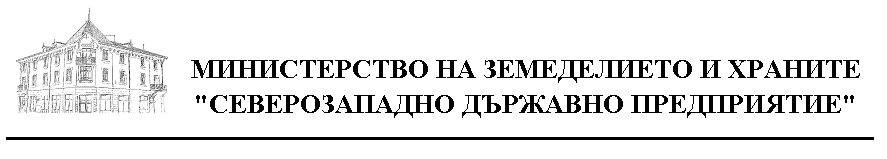 Метод на печатДиректен термопечатПечатаща термоглаваМакс. 48 мм / 384 точки /редПлътност на печат8 х 8 точки/мм (203 dpi)Скорост на печат80 мм/секБрой символи на реддо 32Придвижване на хартиятаСтъпковоШрифтШрифт А: 12 х 24 точки; Шрифт В: 9 х 16 точки; Зареждаем се шрифт С: 12 х 24 точки; Зареждаем се шрифт D: 12 х 24 точки, хардуерно кирилизиранТермохартия58 мм, Ф 40 мм, дебелина 60 µmИнтерфейсRS 232 интерфейс, тип RS 232С, макс. 115200 bps ; USB интерфейс, тип USB v 1.1 съвместим с 2.0; Bluetooth интерфейс (задължително)ЕмулацияЕмулация ESC/POS или режим на печат на етикетиСъвместимостAndroid 4.0 или по-висока версияТеглоПод 400 гр.Първоначален брой принтери170 броя, които следва да се доставят в срок до пет работни дни след сключване на договора